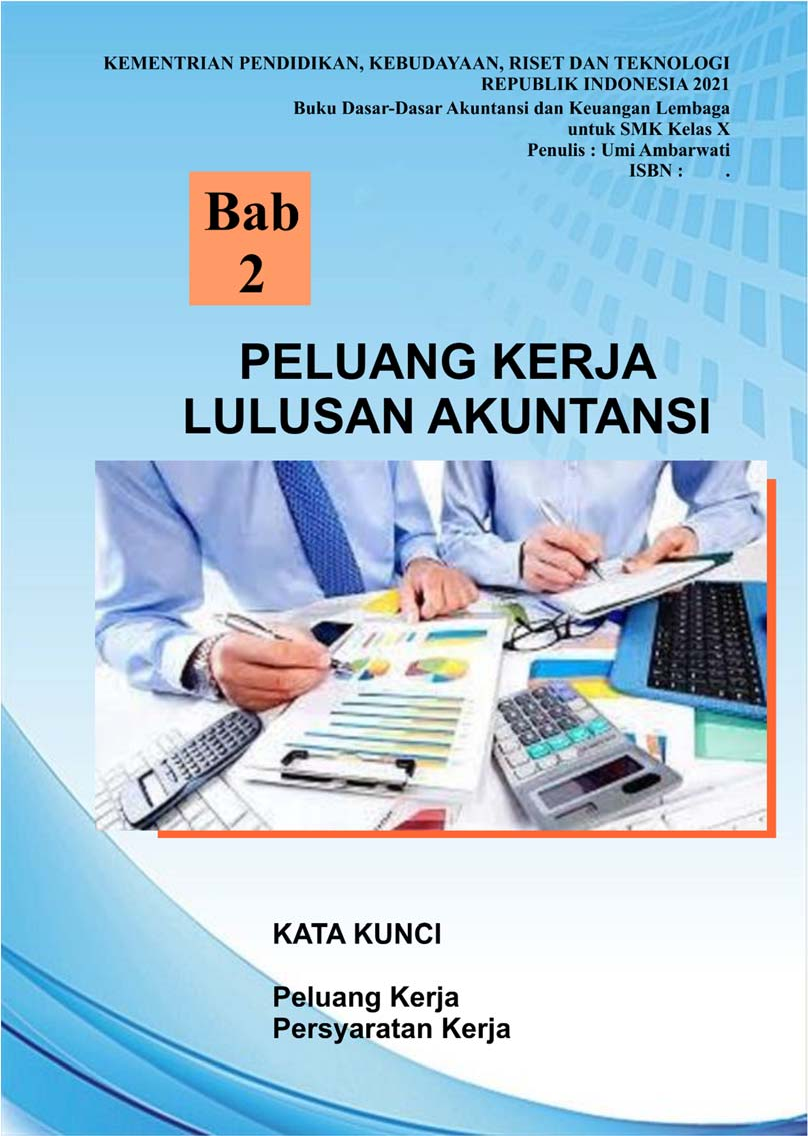 BAB II PELUANG KERJA LULUSAN AKUNTANSITujuan Pembelajaran:Setelah menggali dari diri sendiri, mencari referensi, berdiskusi, refleksi terbimbing, demonstrasi kontekstual, elaborasi pemahaman, koneksi antar materi dan aksi nyata, peserta didik dapat:Menjelaskan jenis-jenis peluang kerja lulusan Akuntansi SMKMengidentifikasi peluang kerja lulusan Akuntansi SMKMenjelaskan tugas pekerjaan lulusan Akuntansi SMKMenjelaskan persyaratan bekerja lulusan Akuntansi SMKMencari search lowongan kerja sesuai lulusan Akuntansi SMKMenjelaskan peluang kerja bila melanjutkan ke jenjang lebih tinggiMenjelaskan tugas pekerjaan profesi akuntansi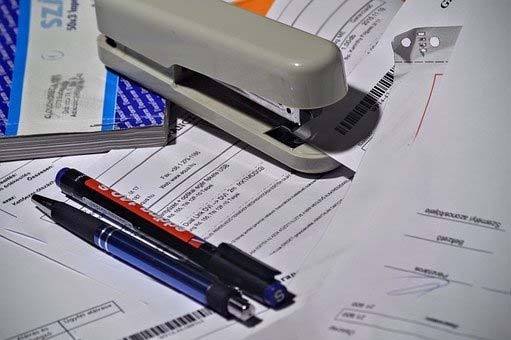 Gambar 21.2 Perlengkapan Kantor dan CatatanSumber: PixabayALUR TUJUAN PEMBELAJARANDimulai diri sendiri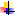 Apa yang kalian ketahui tentang lowongan pekerjaan untuk jurusan akuntansi? Persyaratan apa sajakah yang dibutuhkan untuk menjadi pekerja bidang akuntansi?Eksplorasi konsepPELUANG KERJA LULUSAN AKUNTANSI SMKAPERSEPSIBekerja setelah lulus? Ya, itu merupakan hal yang paling menarik dan cita-cita sebagaian besar lulusan SMK. Tetapi untuk meraih pekerjaan seperti yang kalian cita-citakan itu, apakah kalian sudah mempunyai sikap, pengetahuan dan keterampilan yang diperlukan sebagai syarat bekerja?Berbahagialah kalian yang ada pada jurusan Akuntansi dan Keuangan Lembaga kelas X yang mempelajari Akuntansi Perusahaan Jasa, dan pada tingkat selanjutnya di kelas XI dan XII akan mempelajari Akuntansi Perusahaan Dagang dan Akuntansi Perusahaan Manufaktur, Pajak serta Aplikasi Akuntansi. Sehingga setelah lulus nanti akan mempunyai pengetahuan dan kecakapan pada KKNI level 2 sebagai Tehnisi Akuntansi Yunior.Bagi kalian pilihan bersekolah ke SMK adalah pilihan yang tepat karena apabila ingin melanjutkan ke jenjang perguruan tinggi masih terbuka luas, untuk mengasah kemampuan dan kecakapan yang lebih tinggi untuk mendapatkan KKNI level 4 Tehnisi Akuntansi Muda.Untuk meningkatkan Level KKNI II SMK menjadi Level yang lebih tinngi level III (setar D1),Level IV (setera D2) dan Level V (setra D3) selama menempuh pendidikan di SMK dapat dilakukan dengan Peningkatan Kompetensi Peminatan atau peningktan Kompetensi Lintas Minat melalui ProgramPendidikan dan Pelatihan Profesi pada Lembaga Pelatihan Kerja (LKP), Lembaga Kursus dan Pelatihan (LKP), Membuka Kelas Industri, Bekerjasama dengan Asosiasi Profesi atau Perguruan tinggi yang memiliki Program studi atau Kompetensi Keahlian Sejenis atau kompetensi Lain.Misalnya untuk menjadi Teller, Costumer Service, maka dapat dilakukan dengan lintas Minat Program Pendidikan dan Pelatihan pada LKP/LPK yang mempunyai Diklat Profesi Perbankan dengan jabatan Teller, Costumer Service dan Back office atau Perguruan tinggi yang memiliki Lab.Bank Mini, atau mengikuti uji Kompetensi pada Lembaga Sertifikasi Profesi Perbankan (LSPP) Ikatan Bankir Indonesia (IBI).Untuk Peningkatan Kompetensi Peminatan Akuntansi Keuangan ke Perpajakan atau peningkatan Level dapat dilakukan dengan mengikuti Diklat Profesi Teknisi Perpajakan,Teknisi Perpajakan Madya Level V kompetensi Keahlian Brevet A & B,Teknisi Akuntansi Muda Level IV pada LKP,LPK atau Ujian Sertifikasi yang diadakan oleh Asosiasi Profesi seperit Asosiasi Teknisi Perpajakan Indonesia (ATPI).Kesempatan kalian bekerja setelah lulus terbuka luas baik di Instansi Pemerintah, BUMN, Perusahaan swasta maupun Mall/Supermarket. Agar kalian memahami pekerjaan lulusan Akuntansi SMK apa saja. Mari kita lihat hasil browsing di bawah ini:Formasi CPNS 2021 untuk SMK/SMA Sementara itu, ada sejumlah formasi dalam CPNS 2021 yang dapat diisi oleh lulusan SMA/SMK.Lowongan disediakan oleh Kementrian Pendidikan dan Kebudayaan (Kemdikbud), Kementrian Pertanian (Kementan), Kementrian Keuangan (kemenkeu), Kejaksaan RI.Berikut daftar formasinya:Kemdikbud Formasi lulusan SMA/SMK yang dibutuhkan:Teknisi Pemetaan dan Penggambaran (kualifikasi SMK Teknologi dan Rekayasa)Teknisi Laboratorium (SMK Teknik Kimia atau SMA)Pengadministrasi keuangan (SMA sederajat, SMK Akuntansi, atau SMKBaca selengkapnya di artikel "Daftar CPNS 2021 Lulusan SMK, SMA: Jadwal, Formasi & Syaratnya", https://tirto.id/gglYSumber: https://tirto.id/daftar-cpns-2021-lulusan-smk-sma-jadwal-formasi-syaratnya-gglYPT. Inti Guna Nusantara – YogyakartaDibutuhkan karyawan untuk posisi:ASISTEN FINANCEADMIN PURCHASINGKASIRDRIVER B1STAFF GUDANGSALES EXECUTIVEPRAMUNIAGA TOKO Syarat: ASISTEN FINANCEWanita maks. 27 tahunSinglePendidikan minimal SMK akuntansi / D3 / S1 Keuangan maupun AkuntansiFresh Graduate / Berpengalaman min. 1 tahun (lebih diminati)Jujur, teliti dan terpercayaMenguasai Administrasi Keuangan ADMIN PURCHASING•Wanita maks. 26 tahunSinglePendidikan minimal SMK akuntansi/ D3 / S1 Keuangan maupun AkuntansiFresh Graduate / Berpengalaman min. 1 tahun (lebih diminati)Mampu bekerja secara individu maupun teamBertanggungjawab dan telitiMenguasai Ms. Office (excel dan word) KASIRWanita maks. 26 tahunSinglePendidikan minimal SMK akuntansiFresh graduate dipersilahkan melamarMemiliki kemampuan pembukuan/neraca yang baikBertanggungjawab dan telitiMenguasai administrasi keuanganMenguasai Ms. Office (excel dan word)DRIVER B1Pria, Maks 30...Sumber:https://www.google.com/search?q=loker+lulusan+akuntansi+smk+pt+inti+guna+nusantara&rlz=1C1CHZN_enID948ID948&sxsrf=ALeK k018Wrg5ohoBHhealwidJSRoDHixtg:1625049360926&ei=EEncYJP- N4fgrQGCzojoCQ&oq=LOKER+LULUSAN+AKUNTANSI+SMK+pt+inti+guna+&gs_lcp=Cgdnd3Mtd2l6EAEYATIFCCEQoAEyBQghEKABOgcIIxCwAxA nOgcIABBHELADOgQIIRAKOgcIIRAKEKABSgQIQRgAUIsrWORYYIacAWgBcAJ4AIAB8QKIAb4LkgEHMC42LjEuMZgBAKABAaoBB2d3cy13aXrIAQnAAQE&sclient=gws- wiz&ibp=htl;jobs&sa=X&ved=2ahUKEwi31tHllL_xAhXLX30KHWFvBQwQkd0GMAB6BAgJEAE#fpstate=tldetail&htivrt=jobs&htiq=loker+lulusan+a kuntansi+smk+pt+inti+guna+nusantara&htidocid=R7gceo9q-hEs5oDtAAAAAA%3D%3DLoker Semarang Admin Gudang Lulusan SMK Akuntansi di CV Auto Maju Supplier– Dicari karyawati untuk posisi: ADMIN GUDANGPersyaratan Loker Semarang Admin GudangLulusan SMK Akuntansi di CV Auto Maju SupplierBelum menikahTidak sedang kuliahFC Ijazah komputerSurat Lamaran “DITULIS TANGAN”Lulus SMK AkuntansiPunya SIM CLamaran dikirim setelah pukul 14.00 ke alamat : Jl. Puri Anjasmoro K4 No.14, Semarang Cantumkan Hai Loker sebagai sumber informasi lowongan kerja pada berkas lamaran AndaSumber:	https://www.hailoker.com/?job_listing=loker-semarang-admin-gudang-lulusan-smk-akuntansi-di-cv-auto-maju- supplier&utm_campaign=google_jobs_apply&utm_source=google_jobs_apply&utm_medium=organicBerikut ini perusahaan BUMN PT PLN sedang membuka Lowongan Kerja dengan beberapa informasi persyaratan lowongan kerja, berikut posisi lowongan	dan	persyaratannya	sebagai	berikut:Lowongan	untuk:Manager	ServiseKepala	ProduksiStaff	AdministrasiSekretaris SupervisiorMesin IndustriKimia	/		Teknik		Lingkungan Manajemen		Bisnis		/		Niaga KeuanganAkuntasi Komunikasi Persyaratan:Pria/Wanita,   Usia   Minimun   18    tahun    dan    Maksimun    45    Tahun  Pria,	pengalaman		minimal		1			tahun			(1,4,5) Pendidikan  SMK,DI,D2  D3,D4,  S1,  S2,  S3  semua  jurusan   (1,4,5)   Bersedia  ditempatkan   di   wilayah   kerja   PT.PLN   (Persero)   Kelengakapan					berkas					lamaran: Surat		lamaran	dan			Daftar			Riwayat			Hidup Foto			Copy			ijazah			dan			transkrip Fotokopi																KTPPasphoto	ukuran	4	x	6	cm HP/TlpnKirim lamaran dan CV lengkap via e-mail ke : career-pln@ email.comcareer- pln(at) email. comSumber:https://www.google.com/search?q=loker+pt+pln&rlz=1C1CHZN_enID948ID948&oq=loker+pt+pln&aqs=chrome..69i57.25591j0j4&sourc eid=chrome&ie=UTF8&ibp=htl;jobs&sa=X&ved=2ahUKEwi2h4rIlb_xAhUpH7cAHWfWA50Qkd0GMAB6BAgQEAE#fpstate=tldetail&htivrt=jobs&htiq=loker+pt+pln&htidocid=S90KtT9nsq2IK6vFAAAAAA%3D%3D&sxsrf=ALeKk02PHtM-F2Q2n6Wwh7K8ZSwc3BWiZQ:1625049614427Selanjutnya mari kita pahami tugas- tugas pada pekerjaan tersebut, agar bila kalian bekerja akan tahu tugas yang akan dijalankan.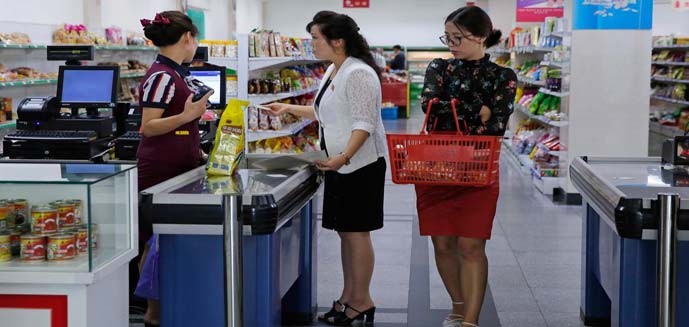 Gambar 22.2 KasirSumber: https://www.liputan6.com/global/read/3643350/foto-begini-potret-supermarket-di-korea-utara?page=.KasirPekerjaan sebagai Kasir ada di mana-mana merupakan orang pertama yang menerima uang, ia akan berhadapan langsung dengan pelanggan. Hampir semua usaha memerlukan kasir seperti: Café, Swalayan, Toko, POM Bensin, Loundry, dllTugas seorang kasir di swalayan/toko antara lain:Membantu menjelaskan informasi produkMengecek barang yang dibeliMenerima pembayaran yang biasanya sudah dilengkapi menggunakan mesin kasir untuk menghitung uang yang diterima, memberikan pengembalian pembayaran, memberikan nota, dan menyimpan uang pada ruang penyimpanan uang. Pada tugas ini kalian harus berhati-hati karena bila salah hitung menjadi tanggungjawab kasir.Melayani packing barang dengan baik agar barang aman terutama barang pecah belah. Bila barang elektronik ingatkan masa berlaku garansi.Menyerahkan barang kepada pembeli dengan ramah.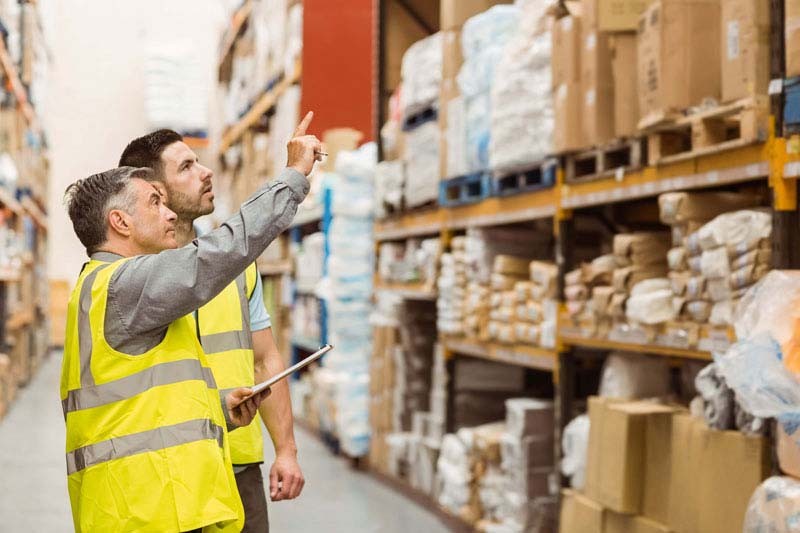 Gambar 23.2 Admin GudangSumber: https://chokingman.com/2020/08/29/tugas-administrasi-gudang/Admin GudangPengertian Admin Gudang adalah karyawan yang bertanggungjawab melakukan pencatatan keluar masuknya barang digudang, kemudian dicatat dan diklasifikasi dari seluruh barang yang ada di Gudang.Dengan adanya admin Gudang barng-barang yang ada di Gudang akan tertata rapi Sehingga stock barang mudah dicari, dan barang yang rusak bisa diminimalisir untuk mencegah kerugian perusahaan.Untuk mencapai tujuan tersebut, tugas yang dilalkuan admin Gudang adalah:Mencatat barang yang diterima lalu menginput ke dalam dataMencatat barang yang diterima lalu menginput ke dalam dataMenghitung stock barang yang adaMengklasifikasi sesuai jenis dan katagori barangMencatat barang-barang yang dikeluarkan dari GudangMembuat laporan harian tentang mutasi barangMemberi petunjuk kepada karyawab lain yang berhubungan dengan barang di Gudang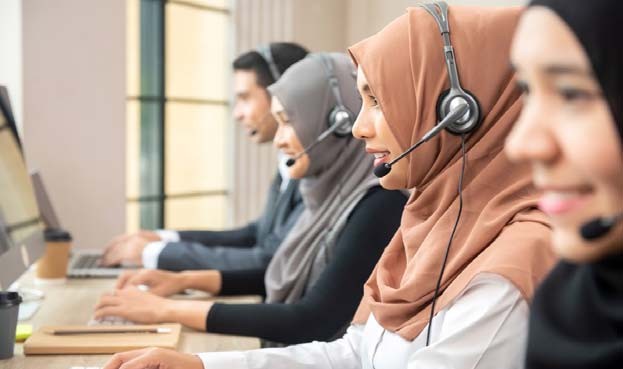 Gambar 24.2 Customer ServiceSumber: https://majoo.id/blog/detail/perusahaan-perusahaan-dengan-studi-kasus-customer-service-terbaik	 	Gb 2.4Customer servicePengertian Customer service adalah layanan kepada pelanggan baik sebelum atau sesudah membeli produk, sehingga pelanggan mendapat pengalaman menyenangkan dan kemudahan mengetahui berbagai produk perusahaan.Pelayanan dari customer service bisa dilakukan secara online maupun offline. Kalau secara tatap muka maka pelanggan akan langsung bertemu dengan costumer service, tetapi dijaman digital halini sudah pula tidak dilakukan secara offline. Pasti kalian pernah memakai juga layanan ini, contoh: saat bertanya tentang produk kemudian ada jawaban: terimakasih telah mengunjungi toko kami, ada yang bisa kami bantu?Tugas utama Customer Service adalah memberikan penjelasan tentang produk agar pelanggan tertarik dan menghasilkan prospek penjualan.Tugas secara umum seorang Costumer servis adalah:Memberikan informasi yang lengkap kepada pelangganMenjawab setiap pertanyaan tentang produk yang dijualMenerima komplain dan keluhan pelangganMenyimpan nomor orang-orang yang menghubunginyaMempertahankan pelanggan dengan pola yang sudah ditetapkanBerwiraswasta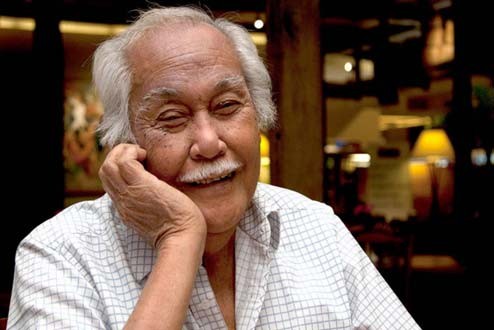 Gambar 25.2 Bob SadinoSumber: 2.5 https://www.cermati.com/artikel/8-kisah-inspiratif-pengusaha-sukses-indonesiaBila kalian lebih suka berusaha mandiri dengan berwiraswata itu juga keren. Banyak orang sukses berawal dari usaha kecil karena tekunberusaha menjadi pengusaha besar. Diantara kalian pasti ada yang mengenal Bob Sadino? Coba kalian cari dan baca kisahnya!Keunggulan lulusan SMK Akuntansi apabila berwiraswasta mengerti cara membukukan keuangan dengan baik. Karena keuangan yang tercatat dengan baik akan bisa mengontrol perputaran keuangan dengan baik.Beberapa usaha bisa kalian buka sesuai bakat, dan kemampuan masing- masing.Jenis usaha yang bisa kalian buka yang sesuai dengan bidang akuntansi adalah: Usaha Jasa dan Usaha dagang.Beberapa cara mencari ide membuka usaha sebagai berikut:Kalian bisa lihat di Swalayan ada berapa macam barang yang dijual dari beraneka makanan, sepatu, tas, barang kelontong, make up, peralatan mandi, keperluan olah raga dllSaat kalian keluar rumah dan berjalan entah berjalan kaki, naik sepeda motor maupun mobil. Perhatikan dikanan kiri jalan ada bermacam-macam orang membuka usaha: baik berupa jasa seperti: salon, bengkel, Kursus, service, laundry, rumah makan. Kemudian usaha dagang seperti: Toko busana, Toko buah, Warung sayur dllItu semua dijual untuk memenuhi kebutuhan manusia. Jadi kalian yang ingin berwiraswasta carilah ide kebutuhan apa yang diperlukan manusia pasti disitu akan laku.Contoh:Membukan Usaha Jasa sesuai dengan Kompetensi Keahlian Akuntansi atau Perpajakan: bekerjasama dengan Bapak/Ibu Guru atau pihak lain yang memiliki Ijin usaha atau melakukan pekerjaan Bebas Kantor Jasa Akuntansi (KJA) atau Kantor Konsultan Pajak (KKP) sebagai anggota Partner dengan memberikan Layanan Jasa Penyusunan Laporan Keuangan(Accounting Service), Jasa Pelayanan Pemenuhan Hak dan Kewajiban Perpajakan (Tax Service).Usaha jasa lainnya.Tetangga kamu ACnya rusak, ada ide membuka service stasion AC mobilIbu-ibu kalau minggu pengen ikut jalan-jalan tetapi karena punya anak kecil capek kalau harus gendong anak putar alun- alun, ide sewa kursi dorong bayi dialun-alun.Usaha Dagang: berbagai macam barang yang bisa diperjual belikan tentu disekitar kamu saja pasti ada Distributor pakaian, peralatan rumah tangga, peralatan listrik dll. Kalian bisa buka tokonya yang langsung menjual kepada konsumen.Orang tua atau tetangga kamu suka memelihara kambing atau ayam atau sapi. Bisa buka usaha membuat sampah kotoran menjadi pupuk siap pakai? Baik dijual sendiri, dijual ke toko tanaman atau kamu pasarkan secara online.PELUANG KERJA AKUNTANSI BILA MELANJUTKAN KE JENJANG YANG LEBIH TINGGI D3/D4/S1Bagi kalian yang berkeinginan melanjutkan ke jenjang yang lebih tinggi seperti D3/D4/S1 Akuntansi, Perpajakan, Admnistrasi Bisnis. Atau kuliah sambil bekerja atau sambil berwirausaha juga bisa, dengansyarat harus bisa membagi waktu. Maka kesempatan untuk bekerja tentu lebih luas, dan akan menempati pada pekerjaan yang lebih tinggi lagi dengan tanggung jawab yang lebih besar tentunya.Lingkup bekerja bila melanjutkan biasanya ada pada perusahaan besar baik negeri maupun swasta seperti PT dan mayoritas ada di kota-kota besar, BUMN, Instansi PemerintahBerikut ini contoh lowongan kerja Akuntansi D3/D4/S1Finance StaffPt. Barito Integra TeknologiJakarta, Daerah Khusus Ibukota Jakarta (+1 lainnya) Keahlian:Mengerti basic accounting seperti Neraca Jurnal , Laporan Arus Kas dan Laporan Laba RugiDapat	menggunakan	software	accounting	seperti Accurate/Jurnal.id/Zahir/MYOBMemiliki pengalaman di bidang perpajakan mengerti tentang PPh 21, PPh23, PPh Badan dan PPN lebih diutamakanKandidat harus memiliki D3/S1 di Keuangan/Akuntansi/Perbankan atau setaraMemiliki pengalaman minimal 6 bulan-1 tahun dalam bidang accountingDiutamakan domisili di Jakarta Job Responsibilities:Melakukan proses penyusunan laporan dan informasi keuangan & perpajakan perusahaanMelakukan proses perhitungan dan pelaporan PPh 21, 23, PPh Badan dan Pajak Pertambahan Nilai (PPN).Mengumpulkan data, memberi analisa data, dan informasi keuangan untuk menghasilkan laporan keuangan yang dibutuhkan perusahaan.Memiliki kemampuan analisis serta dapat berkomunikasi dengan baik - Dapat bekerjasama di dalam teamDisiplin dan teliti.Sumber:https://www.google.com/search?q=loker+PT+Barito+Untegra+Jakarta&rlz=1C1CHZN_enID948ID948&oq=loker+PT+Barito+Untegra+Ja karta&aqs=chrome..69i57j33i10i160l4.10440j0j7&sourceid=chrome&ie=UTF- 8&ibp=htl;jobs&sa=X&ved=2ahUKEwjG5LOK7MHxAhVygUsFHXmnDMc Qkd0GMAB6BAgGEAE#fpstate=tldetail&htivrt=jobs&htiq=loker+PT+Barito+Untegra+Jakarta&sxsrf=ALeKk00IkG71nOgytbwIVgUtKmUdCeqIfA: 1625141558450&htichips=language:id&htischips=language;id&htidocid=akn5w07oyM12XhsbAAAAAA%3D%3DStaff Akuntansi KeuanganAda yang menyebutnya bookkeeper atau pemegang keuangan. Hampir semua perusahaan membutuhkan tenaga akuntansi keuangan karena keuangan merupakan bagian penting perusahaan.Tugas Staff Akuntansi Keuangan:Menyediakan dokumen transaksi yang diperlukan dan menerima dokumen transaksi masukMeneliti dokumen transaksi dan mampu menentukan kebenaran, keabsahan dan mengelompokkan dokumen transaksi ke akunMencatat dokumen ke Buku Jurnal dengan tepat D/KnyaMemposting ke Buku besar Umum dan pembantuMenyusun kertas kerja (Neraca Lajur)Membuat dan menyusun Laporan KeuanganTujuan dilakukannya pembukuanAgar dapat diketahui pemasukan dan pengeluaran pada akhir periode, sehingga Pimpinan bisa mengambil keputusan pada periode selanjutnya.Persyaratan sebagai Bookkeeper:Memiliki gelar Associate di bidang akuntansiSerta memguasai prinsip-prinsip akuntansiMemiliki Ijasah Sekolah TinggiMemiliki pengetahuan perangkat lunakMemiliki pengalaman setidaknya 2 tahun di bidang pembukuanBerpengalaman pada Aplikasi Keuangan seperti: Tina, Accurate, XeroSTAFF PAJAKPria/ Wanita Maks. 28 tahunPendidikan D3 /D4/ S1 Pajak /AkuntansiMahir Mengoperasikan MS. Office ExcellSertifikat Brevet A & BFamiliar e faktur, e filling & esptMengerti Akunting dan Rekonsialisasi fiskalJujur, teliti, tepat waktu (deadline)Memiliki Sim C / Sim A (Mobile)Pengalaman SPT BadanMemiliki pengalaman di bidang yang sama lebih di sukaiPosisi Penempatan di Jagakarsa KIRIMKAN LAMARAN & CV ANDA KE: agro.rekrutmen@agromediagroup.com atau HR Agromedia GroupJl. H. Montong No 57, RT.09 RW. 03, Ciganjur – Jagakarsa – Jakarta Selatan dengan menuliskan posisi yang dilamar pada subjek email [Staff Pajak ) atau di pojok kiri amplop.Sumber: https://agromediagroup.com/lowongan-kerja-staff-pajak/Staff PajakStaff Pajak bekerja di perusahaan sebagai administrasi pajak khususnya mengurusi perpajakan. Biasanya karena perusahaan sudah menjadi wajib pajak sehingga memerlukan pegawai untuk mengurus pajak.Tugas staff pajak yaituMenghitung pajak: ada 3 macam pajak yang wajib dibayar perusahaan PPh, PPN dan PPh final, sehingga harus paham penghitungan pajak supaya tidak salah pembayarannya. Dan tidak perlu pusing karena sekarang sudah ada aplikasinya.Membayar pajak: tugas selanjutnya adalah menyetor atau membayar pajak. Pembayaran bisa dilakukan secara online maupun offline. Untuk praktisnya seorang staff pajak sudah harus mahir menguasai system pajak E-Billing.Melaporkan pajak: sesudah pajak dibayar selanjutnya melaporkan ke Kantor pajak untuk mendapat verifikasi bahwa perusahaan sudah membayar. Lagi-lagi kemajuan tehnologi untuk melaporkan pajak ada aplikasi E-Filling.Mengarsip dan membuat database pajak perusahaanMemperkirakan dan melacak pengembalian pajakMengidentifikasi pembayaran pajakBerkoordinasi dengan auditor internal maupun ekstrenal tentang pajak perusahaanDan masih banyak lagi lowongan pekerjaan bagi lulusan Akuntansi D3/S1 baik di perusahaan, BUMN, Instansi Pemerintah.PERSYARATAN YANG HARUS DIMILIKI UNTUK BEKERJAUntuk dapat menjadi Kasir, Terller, Admin pajak, Staff Akuntansi keuangan, Staff Pajak, Teller/Kasir, Custemer service dan pekerjaan keuangan lainnya harus memenuhi beberapa persyaratan.Kesimpulan dari persyaratan yang dimiliki sebagai pelamar pekerjaan dari keterangan lowongan pekerjaan akuntansi diatas antara lain:Menguasai tentang produkseperti: Kasir di toko paham barang-barang yang dijual, Teller di bank tahu produk-produk bank, Customer servis Seluler: paham seluk beluk gadget, Staff Pajak paham peratutran pajak.Memiliki kemampuan hitung/matematika kuatMemiliki pengetahuan Akuntansi dan pembukuanMemiliki Sertifikat kompetensi Teknis Brevet PajakMahir menggunakan Ms Word dan Ms ExcellMemikili pengetahuan Aplikasi keuanganMampu berbahasa InggrisJujur, teliti, cekatan, disiplinPersyaratan lainnya untuk melengkapi adalah:RamahSopanPenampilan menarikSabarKritisKreatif dan InovatifUPAH MINIMUM DI TIAP PROPINSISebagai persiapan kalian akan bekerja hal yang ditunggu dan ingin diketahui adalah besaran gaji. Apalagi kalian yang ingin bekerja diluar kota silahkan kalian bisa menghitung biaya hidup disana.Sehingga kalian bisa mengira-ira berapa kemungkinan gaji yang didapat, dibawah ini catatan UMR tentunya masih mempertimbangkan ijazah yang dimiliki.Ini adalah rincian gaji terendah pada 34 provinsi. Berdasarkan Surat Edaran Mentri Ketenagakerjaan Nomor M/11/HK.04/X/2020 tentang Penetapan Upah Minimum Baru Tahun 2021.Berikut perincian UMP 2021 di 34 provinsi:UMP 2021 DKI Jakarta: Rp 4.416.186UMP 2021 Banten: Rp 2.460.968UMP 2021 Jawa Barat: Rp 1.810.351UMP 2021 Jawa Tengah: 1.798.979UMP 2021 Yogyakarta: Rp 1.765.608UMP 2021 Jawa Timur: Rp 1.868.000UMP 2021 Kalimantan Utara: Rp 3.000.803UMP 2021 Kalimantan Timur: Rp 2.981.378UMP 2021 Kalimantan Tengah: Rp 2.903.144UMP 2021 Kalimantan Selatan: Rp 2.877.447UMP 2021 Kalimantan Barat: Rp 2.399.698UMP 2021 Papua: Rp 3.516.700UMP 2021 Papua Barat: Rp 3.134.600UMP 2021 Sulawesi Utara: Rp 3.310.723UMP 2021 Sulawesi Barat: Rp 2.571.328UMP 2021 Sulawesi Tenggara: 2.552.014UMP 2021 Sulawesi Tengah: Rp 2.303.711UMP 2021 Sulawesi Selatan: Rp 3.165.876UMP 2021 Gorontalo: Rp 2.586.900UMP 2021 Bangka Belitung: Rp 3.230.022UMP 2021 Kepulauan Riau: Rp 3.005.383UMP 2021 Riau: Rp 2.888.563UMP 2021 Aceh: Rp 3.165.030UMP 2021 Sumatera Selatan: Rp 3.043.111UMP 2021 Sumatera Utara: Rp 499.422UMP 2021 Sumatera Barat: Rp 2.484.041UMP 2021 Jambi: Rp 2.630.162UMP 2021 Lampung: Rp 2.400.000UMP 2021 Bengkulu: Rp 2.215.000UMP 2021 Maluku: Rp 2.604.961UMP 2021 Maluku Utara: Rp 2.721.530UMP 2021 Bali: Rp 2.494.000UMP 2021 NTB: Rp 2.183.883UMP 2021 NTT: Rp 1.950.000.RingkasanBeberapa peluang kerja lulusan Akuntansi SMKKasir diberbagai bidang usahaTeller bank di berbagai BKKCustomer Service pada UMKMBerwirausaha baik jasa maupun dagangPeluang kerja lulusan Akuntansi D4/S1Teller BankStaff Accounting perusahaanStaff Pajak perusahaanAkuntan PublikAkuntan Intern perusahaan, dllPersyaratan yang harus dimilikiPersyaratan umum: paham produk, menguasai komputer dan aplikasi, mampu berbahasa inggris, pandai berhitung cepatPersyaratan tambahan: Jujur, teliti, disiplin, menarik, kreatifMempunyai sertifikat Brevet, Sertifikat Akuntansi ProfesiRuang KolaborasiTugas Kelompok:Apa tugas dari pekerjaan berikut ini:AuditorFinansial AnalisApa jurus jitu bila kalian melanjutkan kuliah sambil bekerja agar tidak mengganggu pekerjaan tetapi sukses dalam kuliah?Diskusikan bersama teman kelompok silakan browsing, cari artikel disurat kabarRefleksi terbimbingHasil presentasi siswa setiap kelompok akan dibimbing oleh guru dengan menambahkan pemahaman kepada kelompok yang masih kurang. Dan memberikan apresiasi kepada kelompok yang menyajikan dengan menambahkan materi dari sumber-sumber lain yang relevan, sebagai masukan agar menjadi lebih lengkapDemontrasi kontekstualKalian dipersilahkan untuk mengerjakan soal-soal Uji Kompetensi 2 secara mandiriUji KompetensiJawablah pertanyaan dibawah ini!Apa perbedaan tugas seorang kasir swalayan dan Teller bank?Apa	arti	persyaratan	Kasir	harus	bertanggungjawab?	Berikan penjelasannya!Apakah tugas Admin Gudang berhubungan dengan pencatatan dan perhitungan? Berikan penjelasannya!Apa yang kamu ketahui tentang Brevet Pajak?Persyaratan apa saja yang perlu dipersiapkan sebelum bekerja?Persyaratan yang dimiliki untuk bekerjaPersyaratan yang dimiliki untuk bekerjaUpah Minimum PropinsiUpah Minimum Propinsi